Vyúčtování jízdného AZVyúčtování jízdného se vždy řídí rozkazem ředitele KVV, kterým jste povoláni na cvičení. Jestliže není uvedeno jinak, máte nárok na proplacení nákladů na cestu na vojenské cvičení z místa pobytu a zpět. V případě použití hromadného dopravního prostředkuPoužití hromadných dopravních prostředků musí být doloženo prokázanými jízdními doklady – k vyúčtování je nutné přiložit využité jízdenky s odpovídajícími daty. Cena jízdenek se následně vepíše do sloupce č. 6 (viz obr. 2) k jednotlivým cestám a do posledního řádku tohoto sloupce se vepíše celková částka. Využité jízdenky musí odpovídat trase místo výkonu voj. cvičení – Váš pobyt.V případě použití soukromého vozidlaJestliže cestu na cvičení nebo z cvičení vykonáte soukromým vozidlem, je nutné přiložit k vyúčtování odpovídající spojení, které byste jinak použili namísto vozidla, (příklad viz obr. 1). Je nutné najít nejhospodárnější – tedy nejkratší spojení. Spojení lze tisknout i z předešlých dnů. Obrázek 1: Výtisk spojení z idos.cz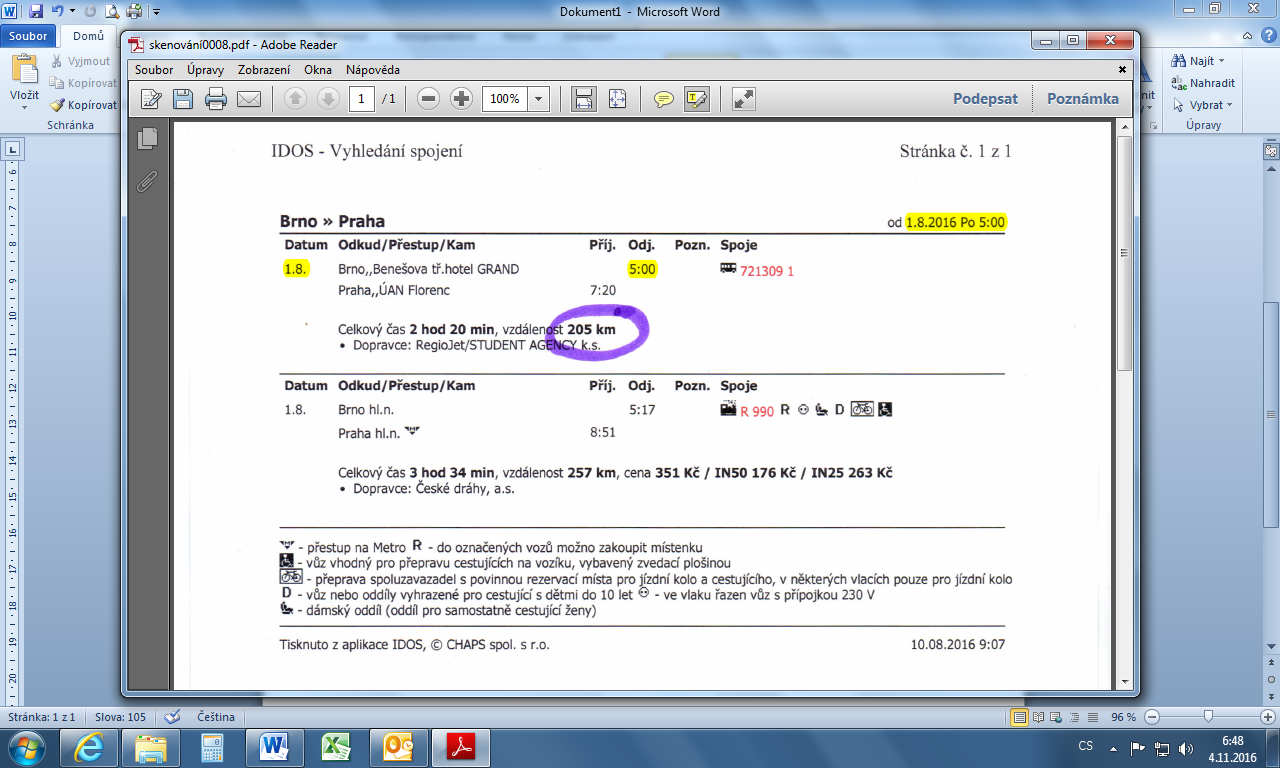 Do tabulky ve Vyúčtování uvedete druh dopr. prostředku (SoV) a doplníte počet km dle nejhospodárnějšího (tzn. nejkratšího) spojení z Idosu (autobusy jsou ve většině případů rovněž považovány za hospodárnější, nežli vlaky). Případně můžete nechat kolonku s počtem km prázdnou a km budou dopsány finančním orgánem KVV, stejně jako vyúčtované jízdné (sloupec 6 viz obr. 2). Sloupec 6 v tabulce Vyúčtování v případě použití soukromého vozidla vždy doplňuje finanční orgán KVV dle aktuálního platného Cenového věstníku na základě udaných km.Obrázek 2: Tabulka vyúčtování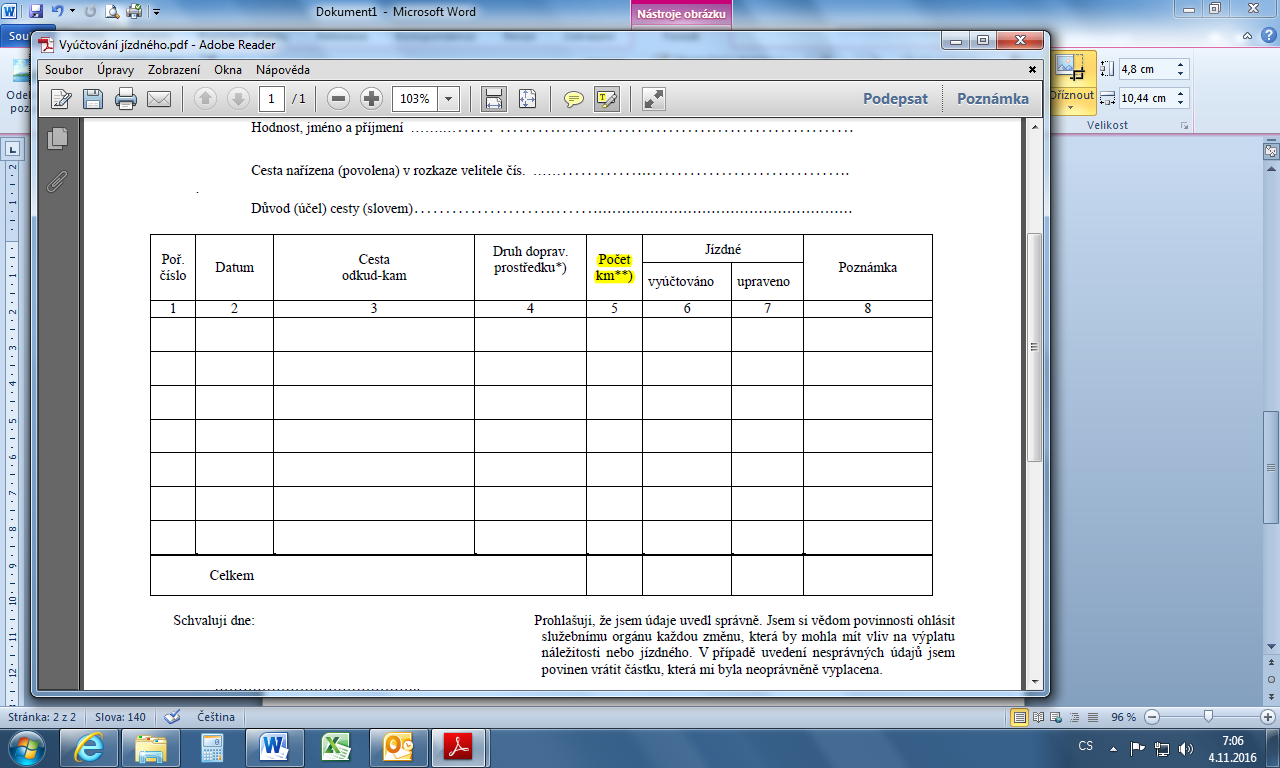 